ProduktinformationProduktbezeichnungdoc nature’sBIO 7 Kräuter-Pulver, GlasMarkedoc phytolaborInhaltNettogewicht: 150 gRechtlicher StatusLebensmittelPZN D18264515GTIN (Stück)4024691377469Anwendungsgebiet:/Anwendung:BitterstoffeKurztextBIO 7 Kräuter-Pulver(nach Bertrand Heidelberger)+ Pflanzliche Bitterstoffe in Rohkostqualität+ Aus 7 verschiedenen natürlichen Kräutern+ Aus kontrolliert biologischem Anbau+ Glas-Verpackung+ VeganLangtextdoc nature’s 7 Kräuter-Pulver aus kontrolliert biologischem Anbau.Über Generationen hinweg wurden Bitterstoffe aus vielen Lebensmitteln heraus gezüchtet, so dass unsere heutige Ernährung den notwendigen Bedarf an den ernährungsphysiologisch wichtigen Bitterstoffen nicht mehr abdecken kann. Mit unserem 7 Kräuter-Pulver gönnen Sie sich wertvolle Bitterstoffe und ätherische Öle aus 7 verschiedenen natürlichen Kräutern.Ressourcenschonung: Wenn Sie das Glas weiterverwenden wollen, dann können Sie unser beliebtes BIO 7 Kräuter-Pulver auch im Nachfüllbeutel kaufen. Das spart Umweltressourcen!GESUND & LEBEN – GARANTIE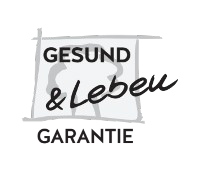 GESUND & LEBEN - Garantie: Unsere Produkte werden nach strengsten Richtlinien hergestellt, laufend kontrolliert und verlassen unser Haus stets frisch und in allerbester Qualität.GESUND & LEBEN - Garantie: Unsere Produkte werden nach strengsten Richtlinien hergestellt, laufend kontrolliert und verlassen unser Haus stets frisch und in allerbester Qualität.VerzehrsempfehlungTäglich morgens nüchtern (oder abends vor dem Schlafengehen) bis zu einem 1/2 Teelöffel Kräuterpulver in den Mund nehmen, gut einspeicheln und auf der Zunge zergehen lassen. Mit einem Glas Wasser nachspülen. Nach schwer verdaulichen Speisen empfiehlt sich die doppelte Menge. Oder als Tee aufgießen und mit wenig Honig oder Stevia süßen.Täglich morgens nüchtern (oder abends vor dem Schlafengehen) bis zu einem 1/2 Teelöffel Kräuterpulver in den Mund nehmen, gut einspeicheln und auf der Zunge zergehen lassen. Mit einem Glas Wasser nachspülen. Nach schwer verdaulichen Speisen empfiehlt sich die doppelte Menge. Oder als Tee aufgießen und mit wenig Honig oder Stevia süßen.ZutatenZutaten: Bibernelle*, Fenchel*, Kümmel*, Wacholder*, Anis*, Schafgarbe*, Wermut*.*) aus kontrolliert ökologischem Anbau.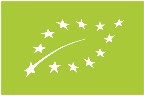 DE-ÖKO-039EU/Nicht-EU-LandwirtschaftZutaten: Bibernelle*, Fenchel*, Kümmel*, Wacholder*, Anis*, Schafgarbe*, Wermut*.*) aus kontrolliert ökologischem Anbau.DE-ÖKO-039EU/Nicht-EU-LandwirtschaftNährwerte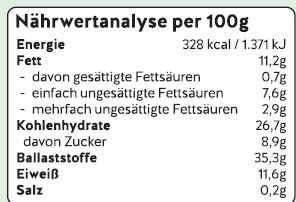 Nährwertanalyse per 100gNährwertanalyse per 100gNährwerteEnergie328 kcal / 1.371 kJNährwerteFett11,2 gNährwerte- davon gesättigte Fettsäuren0,7 gNährwerte- einfach ungesättigte Fettsäuren7,6 gNährwerte- mehrfach ungesättigte Fettsäuren2,9 gNährwerteKohlenhydrate26,7 gNährwertedavon Zucker8,9 gNährwerteBallaststoffe35,3 gNährwerteEiweiß11,6 gNährwerteSalz	0,2 gSalz	0,2 gNährwerteWichtige HinweiseMindestens haltbar bis: siehe Verpackung.Bitte beachten Sie die Angaben auf der Verpackung.Mindestens haltbar bis: siehe Verpackung.Bitte beachten Sie die Angaben auf der Verpackung.Weitere Informationen unterwww.allpharm.de www.allpharm.de SEO Keywords:doc nature’s bio 7 kräuter-pulver glas, heidelberger 7 kräuter-pulver, heidelberger 7 kräuter, 7 kräuter bitterpulver gesund und leben garantie, bio 7 kräuter pulver, bio 7 kräuterpulver nach mönch b. heidelberger, bitterstoffe kräuter kaufen, bitterstoffe heidelberger 7 kräuter, bitterstoffe 7 kräuter, bertrand heidelberger kräuterpulverVertrieb DeutschlandAllpharm Vertriebs-GmbHLanggasse 6364409 Messelb.loewenberg@allpharm.deStand der Information16.09.2022, JS (label 08-2022)